L 410 UVP for Sale 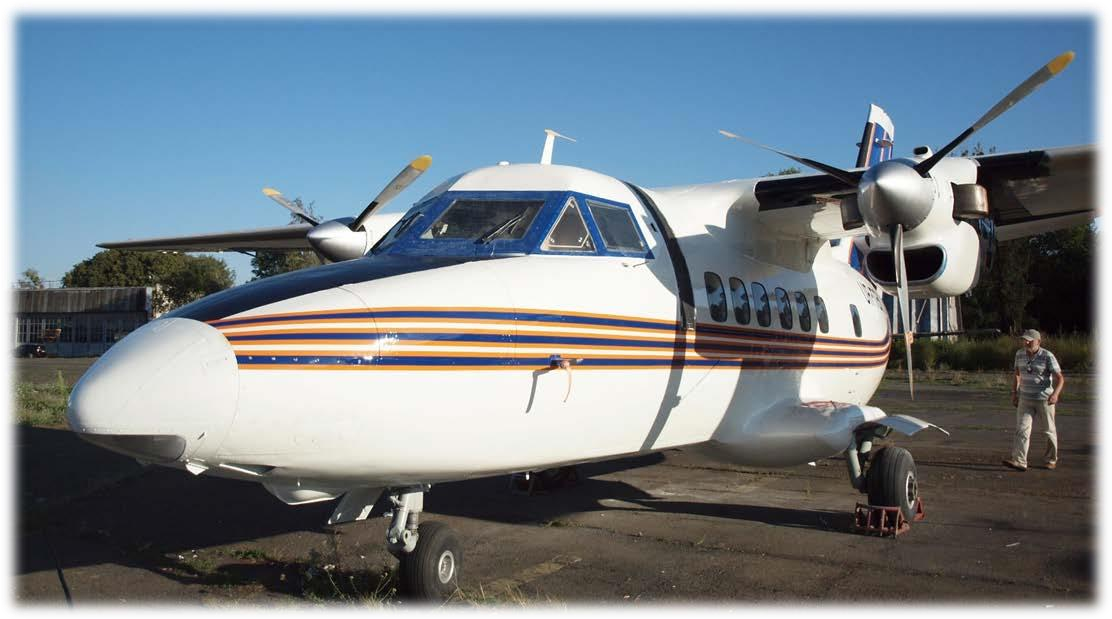 Aircraft SpecificationsAircraftType and model	L 410 UVP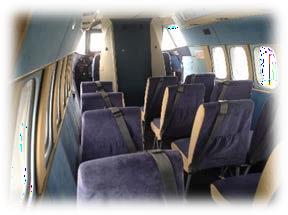 Serial number	841302Registration	UR-TENDate of Manufacture	July 10, 1984Base	Rivne, UkraineSpecification date	December 5, 2016Airframe PropellersPropeller Type and Model	Avia V 508 B, 3 bladed propeller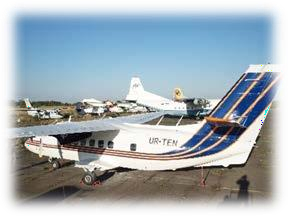 Other informationRevision (PPTO) in 2015Maintenance Schedule L410.0000.000.000RO (Ukrainian STC from TORA Kharkiv Aviation Plant)Optional Skydiving Configuration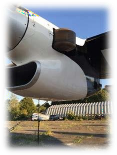 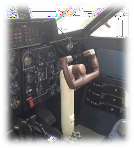 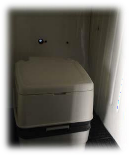 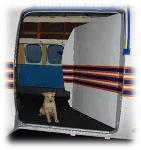 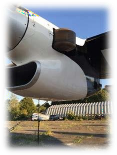 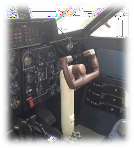 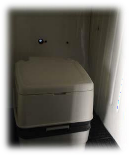 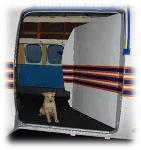 Total Airframe Hours Since New7,980 hrsTotal Airframe Cycles Since New13,386 cyclesDate of Revision (PTO)August 28, 2015 yearAugust 28, 2015 yearApproved life time until the next Revision4,800+150 hr, 10 year4,800+150 hr, 10 yearEnginesEngine Type and ModelWalter M601BApproved Engine TBO1 000 hrs, 7 years + 1 year extension (optional)1 000 hrs, 7 years + 1 year extension (optional)Left EngineRight EngineSerial Number822001814090Date of ManufactureApril 10, 1982January 30, 1981Hours Since New1,028 hrs1,931 hrsCycles Since New6211,036Date of OverhaulJuly 3, 2015June 11, 2015Hours Since Overhaulca. 300ca. 300Cycles Since Overhaul250250Approved Propeller TBO2,000 hrs2,000 hrsLeft PropellerRight PropellerSerial Number01065723120651036Date of ManufactureOctober 31, 1981September 29, 1982Hours Since New1,606 hrs2,000 hrsDate of OverhaulOctober 15, 2013October 15, 2013Hours Since OverhaulAvionics350350ComponentManufacturer/ModelVHF comm. 2LUN 3524VHF Navi-Course/Glide Slope/MarkerSP-50Weather Radar------ATC Transponder A/CCO-69ATC Transponder A/CGTX320ATC Transponder S------Radio AltimeterRV-5Emergency Equipment, ELTKANNAD 406 ASACAS (TCAS)------WeightsMaximum Take-off Weight12,787 Lbs5,700 kgMaximum Landing Weight12,125 Lbs5,500 kgMaximum Payload2,888 Lbs1,310 kgPassengers Capacity15